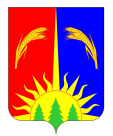 ЗЕМСКОЕ СОБРАНИЕ ЮРЛИНСКОГО МУНИЦИПАЛЬНОГО РАЙОНА ПЕРМСКОГО КРАЯРЕШЕНИЕ29.08.2019	                                                                                                                № 200Об  отмене  единого  налога на вмененный доход для отдельных видов деятельности(второе чтение)Руководствуясь главой 26.3 Налогового кодекса Российской Федерации, Федеральным законом от 06.10.2003 № 131-ФЗ «Об общих принципах организации местного самоуправления в Российской Федерации», Уставом муниципального образования «Юрлинский муниципальный район»  Земское Собрание Юрлинского  муниципального района РЕШАЕТ:1. Отменить единый налог на вмененный доход для отдельных видов деятельности на территории Юрлинского муниципального района Пермского края.2. Признать утратившими силу решения Земского Собрания Юрлинского муниципального района:- от 31.05.2013 № 172 «Об утверждении Положения о системе налогообложения в виде  единого налога на вменённый доход для отдельных видов деятельности на территории Юрлинского муниципального района»; - от 13.12.2018 № 138 «О внесении изменений в Положение о системе налогообложения в виде единого налога на вмененный доход для отдельных видов деятельности на территории Юрлинского муниципального района», утвержденное решением  Земского Собрания Юрлинского муниципального района от 31.05.2013 № 172».3. Направить настоящее решение в Администрацию Юрлинского муниципального района, прокуратуру Юрлинского района, Контрольно-счетную палату Юрлинского муниципального района.4. Возложить контроль за исполнением данного решения на постоянную комиссию по вопросам экономики, налогам и бюджету Земского Собрания Юрлинского муниципального района.          5. Настоящее решение вступает в силу с 1 января 2020 года, но не ранее чем по истечении одного месяца со дня его официального опубликования.6. Данное решение подлежит опубликованию в информационном бюллетене «Вестник Юрлы».  Председатель Земского Собрания Юрлинского муниципального района			                           А.И. ПикулевГлава Юрлинского муниципального района                                          Т.М. Моисеева